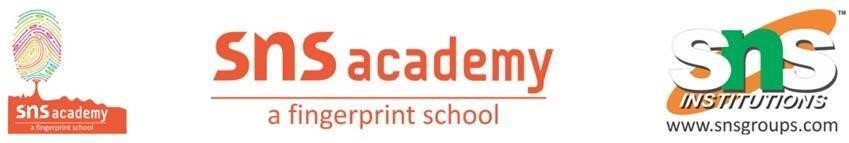 HISTORY LESSON-4 THE FIRST CITIES HINTS FOR CLASSWORK  GRADE-VI                                                                                                               DATE-25/7/22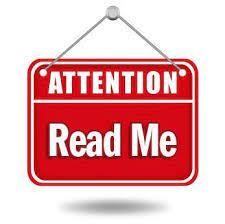 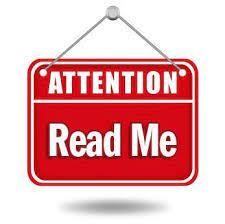 Tick the correct answer (Already marked in the text book) Give very short answers for the following questions (Already marked in the text book) GIVE SHORT ANSWERS FOR THE FOLLOWING QUESTIONS: 1) What is the Indus valley civilization also known as? Why?        The Indus Valley Civilization is also known as Harappan Civilisation. This is because of the following reasons: Harappa was the first city to be excavated in the process of discovery of the civilisation. The sites excavated later had the similar pattern of living as that of Harappa. How do we know that most Indus cities were 'very well planned'? Refer Page 23 (CITIES OF CIVILIZATION- 1st para) How was Dholavira different from most Indus cities? Refer Page 25 (DOLAVIRA heading- 2nd para) Dholavira was different ------------------------------------------ and jewellery. What may have happened for the civilization to decline? The Indus Valley civilisation declined probably because of the following reasons: The fertile land was encroached upon by the neighbouring desert, making it unfit for cultivation. Floods in the Indus river might have destroyed the area. The Aryan invasion resulted into the destruction of native people. Earthquakes and other epidemics could have been the cause for the abrupt end of the civilisation. D.GIVE LONG ANSWERS FOR THE FOLLOWING QUESTIONS: Describe the extent of the Indus Valley Civilization. The Indus Valley civilisation extended to area around the river Indus. It also spread to large parts of Pakistan and the present day Indian states of Punjab, Haryana, Rajasthan, Gujarat and Uttar Pradesh. Several sites were excavated in these places that give evidence of existence of the civilisation.    Into how many parts were most Indus cities divided? Describe any one part. Refer Page 23(CITIES OF THE CIVILIZATION-  para-2 AND 3) Most cities including Harappa--------------------------------------------------common people. Write a short note on the Great Bath. Refer Page 23(THE CITADEL-  2ND para) The most impressive structure ---------------------------------------on special occasions. What do you know about the drainage system of the Indus Valley civilisation? Refer Page 24 (THE DRAINAGE SYSTEM- para) The drainage system of the ------------------------------------- from time to time. What occupations and crafts did the Harappans practise? The people of Harappan civilisation followed several occupations based on their skills. Some of the examples are weaving, pottery, jewellery making, stone cutting, metal work, tool making, seal making, boat making, masonry, trading and farming. The crafts made by the people of Harappan civilisation were made of stone, metal and shell. They were made either at homes or at workshops. The crafts included amulets, beads, weights and ornaments like necklaces, bracelets, rings, earrings and bangles. Marbles, rattles, dolls, bird-shaped whistles and terra cotta toys were also excavated from the sites. ________________________________________ _________________________________________ 